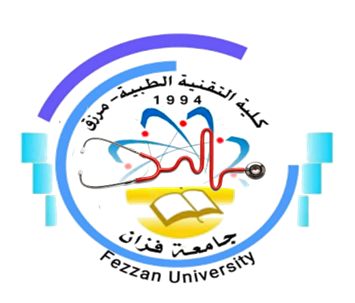 كلية التقنية الطبية/ مرزقنموذج توصيف مقرر دراسياهداف المقرر:1. التعرف على مفهوم علم النبات و انماط التغذية في النبات2. ادراك الطالب اهميه النبات بالنسبة الانسان و الحيوان3. التعرف على الخلية النباتية من ناحية التركيب و الأنسجة النباتية4. التعرف على اجزاء النبات البدرة ,الجذو ر, الاوراق, الازهار و الثمارمحتويات المقرر:طرق التدريس: محاضرات           دروس عملية              سمينار                  تطبيقاتطرق التقييم:المراجع:رئيس القسم: ا.مبروكة محمد عبداللهمنسق الجودة: أ. حنان الحاج عليرئيس قسم الجودة:/ أ. خديجة عبدالسلام سعد1اسم المقرر و الرمزنبات عام  PT3072منسق المقررأ. حنان عبدالسلام الحاج علي3القسم / الشعبة التي تقدم البرنامجتقنية الادوية4الأقسام العلمية ذات العلاقة بالبرنامج                لا يوجد5الساعات الدراسية للمقرر44 ساعة6اللغة المستخدمة في العملية التعليميةاللغة العربية/ الإنجليزية7السنة الدراسية/ الفصل الدراسيفصل الثالث9تاريخ جهة اعتماد مقرر جامعة سبها 2017الموضوع العلميعدد الساعاتمحاضرةمعملتمارينمقدمه عن علم النبات532-دراسة الخلية النباتية532-دراسة التكاثر الخلوي532-دراسة البذرة532-دراسة الجذور33--دراسة الساق33--دراسة الاوراق532-دراسة الازهار532-دراسة التلقيح و الثمار33-- دراسة الاكثار532-تطرق التقييمتاريخ التقييمالنسبة المئوية1تطبيقاتاسبوعيا102الامتحان النصفي الاولالاسبوع السادس53الامتحان النصفي الثانيالاسبوع الحادي عشر54السمينارابتداء من الاسبوع السابع105الامتحان العملي النهائينهاية الفصل206الامتحان النظري نهائينهاية الفصل50المجموعالمجموعالمجموع100%عنوان المراجعالسنةالمؤلفاساسيات علم النبات2002الصادق ,ع, الشريفالنبات العملي2000عبدالحكيم ,ع, القاضيعلم نبات عام2007خالد ,ع, صالح